Publicado en Barcelona el 13/03/2023 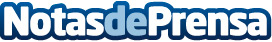 énergie Fitness Iberia lanza Silver Warriors, gimnasio gratis para personas mayores de 70 añosMás de una de cada dos personas mayores en España convive con enfermedades articularesDatos de contacto:Juan Duque BarretoDirector de marketing619958118Nota de prensa publicada en: https://www.notasdeprensa.es/energie-fitness-iberia-lanza-silver-warriors Categorias: Nacional Sociedad Otros deportes Fisioterapia Personas Mayores Fitness http://www.notasdeprensa.es